Ո Ր Ո Շ ՈՒ Մ04 դեկտեմբերի  2020 թվականի   N 1438 -Ա ՍԵՓԱԿԱՆՈՒԹՅԱՆ ԻՐԱՎՈՒՆՔՈՎ  ՍՈՆՅԱ ԵՎ ԱՐՏՈՒՐ ՍՈՒՎԱՐՅԱՆՆԵՐԻՆ ՊԱՏԿԱՆՈՂ, ԿԱՊԱՆ ՀԱՄԱՅՆՔԻ ԱՃԱՆԱՆ ԳՅՈՒՂՈՒՄ ԳՏՆՎՈՂ ԲՆԱԿԵԼԻ ՏԱՆ ԵՎ  ՏՆԱՄԵՐՁ ՀՈՂԱՄԱՍԻՆ ՀԱՍՑԵ ՏՐԱՄԱԴՐԵԼՈՒ ՄԱՍԻՆՂեկավարվելով «Տեղական ինքնակառավարման մասին» Հայաստանի Հանրապետության օրենքի 35-րդ հոդվածի 1-ին մասի 22-րդ կետով, Հայաստանի Հանրապետության կառավարության 2005 թվականի դեկտեմբերի 29-ի «Հայաստանի Հանրապետության քաղաքային և գյուղական բնակավայրերում ներբնակավայրային աշխարհագրական օբյեկտների անվանակոչման, անվանափոխման, անշարժ գույքի` ըստ դրա գտնվելու և (կամ) տեղակայման վայրի համարակալման, հասցեավորման ու հասցեների պետական գրանցման կարգը հաստատելու և հասցեների գրանցման լիազոր մարմին սահմանելու մասին» թիվ 2387-Ն որոշումով, հիմք ընդունելով ՀՀ Սյունիքի մարզի Կապան համայնքի ղեկավարի 08.09.2020թ. Ե-17/3779 գրությունը և հաշվի առնելով Արտուր Սուվարյանի  դիմումը.   ո ր ո շ ու մ   ե մՍեփականության իրավունքով Սոնյա և Արտուր Սուվարյաններին (անշարժ գույքի  սեփականության /օգտագործման/ իրավունքի գրանցման թիվ 1140973 վկայականում` Սուվարյան Սոնյա, Սուվարյան Արթուր, Սյունիքի մարզ, գյուղ Խալաջ, բնակելի տան և  տնամերձ հողամաս )  պատկանող, Կապան համայնքի Աճանան գյուղում տնամերձ հողամասին տրամադրել հասցե.  Սյունիքի մարզ, Կապան համայնք, Աճանան գյուղ, 2-րդ փողոց, թիվ 63:ՀԱՄԱՅՆՔԻ ՂԵԿԱՎԱՐ                              ԳԵՎՈՐԳ ՓԱՐՍՅԱՆ          2020թ. դեկտեմբերի 04
        ք. Կապան
ՀԱՅԱՍՏԱՆԻ ՀԱՆՐԱՊԵՏՈՒԹՅԱՆ ԿԱՊԱՆ ՀԱՄԱՅՆՔԻ ՂԵԿԱՎԱՐ
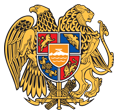 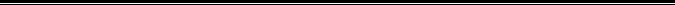 Հայաստանի Հանրապետության Սյունիքի մարզի Կապան համայնք 
ՀՀ, Սյունիքի մարզ, ք. Կապան, +374-285-42036, 060521818, kapan.syuniq@mta.gov.am